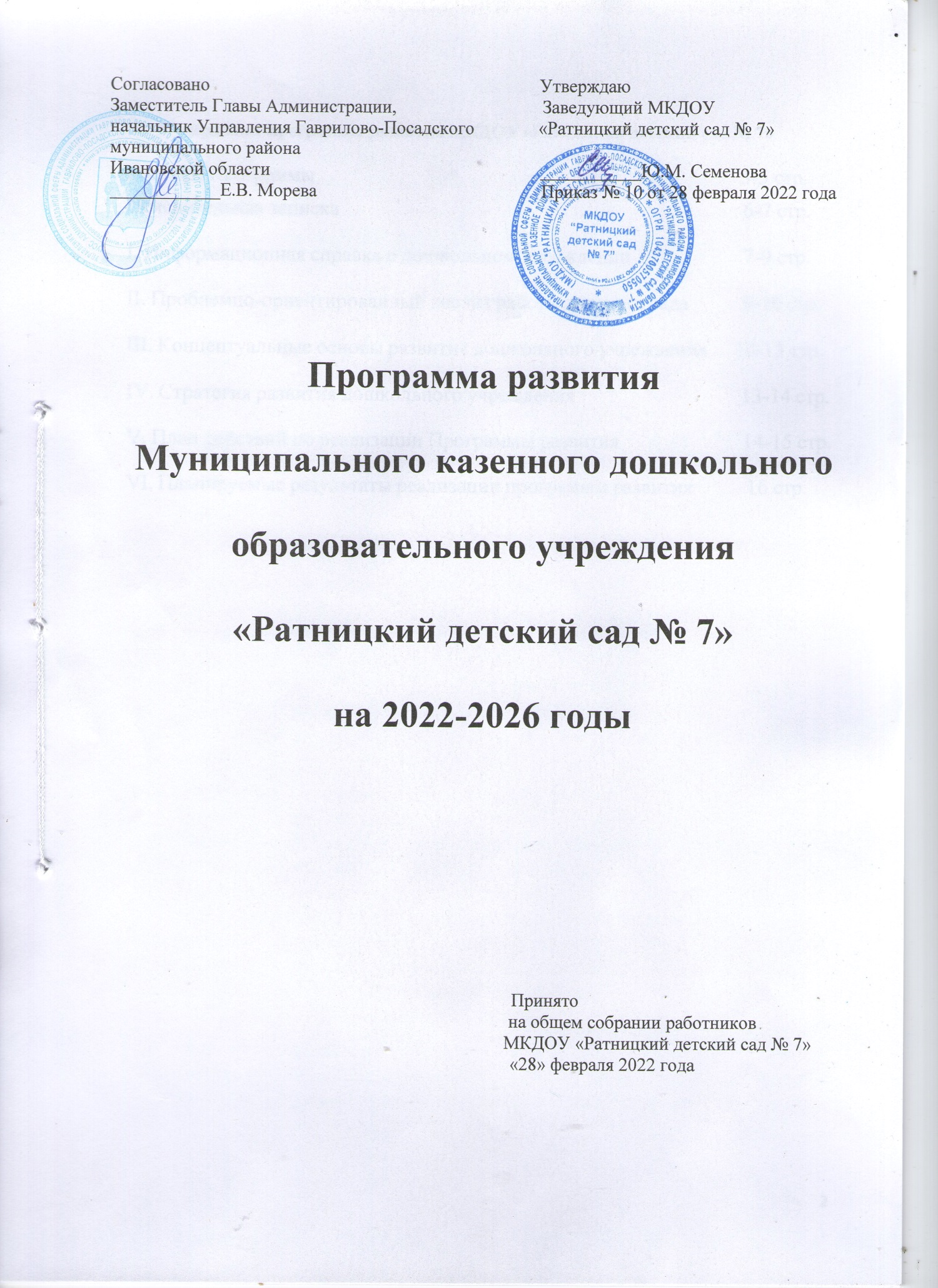 Содержание программы развития МКДОУ «Ратницкий детский сад № 7»Паспорт программыНаименование:Программа развития Муниципального казенного дошкольного образовательного учреждения «Ратницкий детский сад № 7» на 2022-2026 годы.Основания для разработки:Федеральный закон от 29.12.2012г № 273-ФЗ «Об образовании в Российской Федерации» (статья 28, часть 3, пункт 7).Конвенция о правах ребёнкаСанитарно-эпидемиологические правила СП 3.1/2.4.3598-20 « Санитарно-эпидемиологические требования к устройству, содержанию и организации работы образовательных организаций и других объектов социальной инфраструктуры для детей и молодежи в условиях распространения новой короновирусной инфекции (СОVID-19)».Санитарные	правила	СП2.4.3648-20	«Санитарно-эпидемиологические требования к организации воспитания и обучения, отдыха и оздоровления детей и молодежи».Приказ Минобрнауки России от 17.10.2013 года №1155 « Об утверждение федерального государственного образовательного стандарта дошкольного образования».7.Трудовой кодекс РФ.Нормативно-правовая база для разработки программы:Устав МКДОУ «Ратницкий детский сад № 7».Локальные акты, положения и прочие нормативно-правовые документы, регламентирующие деятельность учреждения.В разработке Программы принимали участие:Семенова Юлия Михайловна - заведующий детским садом;Харлампиева Валентина Александровна, Харламова Нина Дмитриевна - воспитатели разновозрастной группы детского сада;Цель программы:создание развивающей информационно-образовательной и здоровье сберегающей  среды  детского  сада,  способствующей  развитию  у детей равных стартовых возможностей при поступлении в школу и успешному переходу к обучению в общеобразовательных учреждениях, укрепление материально – технической базы.Основные задачи программы:Повысить конкурентоспособность учреждения путем повышения качества образовательного процесса и просветительских услуг длядетей и родителей, внедрения в практику работы ДОУ новые формы и педагогические технологии дошкольного образования.Обеспечить условия, способствующие сохранению и укреплению здоровья воспитанников, широко использовать здоровьесберегающие технологии.Модернизировать систему управления дошкольным образовательным учреждением в условиях его деятельности в режиме развития.Укреплять кадровый потенциал, создавать условия для повышения уровня профессиональной компетентности сотрудников и формировать творчески работающий коллектив детского сада.Повышать качество работы с родителями воспитанников. Содействовать повышению роли родителей в образовании ребенка раннего и дошкольного возраста.Совершенствовать предметно-развивающую среду детского сада с учетом требований современного общества.Отработать механизм взаимодействия с социальными институтами образования, культуры, спорта и медицины.Ожидаемые результаты:Внедрение функционально - целевой модели управления ДОУ.Разработка и приведение в соответствие нормативно-правового, материально-технического, финансового, кадрового, мотивационного компонентов ресурсного обеспечения образовательного процесса.Саморазвитие и овладение знаниями и основными навыками здоровьесбережения всех субъектов образовательного процесса.Рост творческих достижений всех субъектов образовательного процесса, овладение комплексом технических навыков и умений, необходимых для их реализации.Повышение уровня физического развития детей.Активное включение родителей в образовательный процесс ДОУ.Осуществление модернизации учебно-материальной базы по трем направлениям (создание учебно-предметной среды, зонирование групповой комнаты, модернизация и развитие средств обучения), что способствует вариативности, интеграции образовательных областей, саморазвитию и самореализации ребенка в соответствии с его познавательными и интеллектуальными возможностями, придает прикладную направленность предметным знаниям, обеспечивает эффективную организацию совместной и самостоятельной деятельности, общения воспитанников и педагогов в образовательном пространстве.Разработка стратегии по благоустройству территории ДОУ.Контроль за выполнением программы:Семенова Юлия Михайловна	–	заведующий	МКДОУ «Ратницкий детский сад № 7».Исполнители программы:Коллектив учреждения.Сроки реализации Программы: 2022-2026 годыРесурсное обеспечение программы:Пояснительная запискаСовременная модель образования предполагает высокие технологии развития воображения, грамотности и других базовых способностей детей. В основе современных образовательных стандартов – переход от установки на запоминание большого количества информации к освоению новых видов деятельности – проектных, творческих, исследовательских. Педагогам, работающим в условиях модернизации системы образования, предстоит творчески осмыслить новое содержание учебно-воспитательного материала, отыскать более эффективные пути, формы и методы трудового, нравственного, эстетического и физического воспитания. Овладение более высоким уровнем профессионального мастерства рассчитано на высокоразвитое профессиональное мышление, активизацию творческого потенциала педагога.Ценность инновационного характера Программы развития направлена на сохранение позитивных достижений МКДОУ «Ратницкий детский сад № 7», обеспечение личностно-ориентированной модели организации педагогического процесса, внедрение в практику работы современных педагогических технологий. В связи с модернизацией системы дошкольного образования в Программе учтено внедрение инновационных форм работы с детьми и родителями, переориентация педагогического коллектива на современные образовательные дошкольные программы, технологии в условиях развития ДОУ нового поколения.Основными приоритетами развития общего образования в национальной образовательной инициативе названы:Обновление образовательных стандартов.Развитие потенциала учреждения.Повышение качества его использования.Создание в МКДОУ условий для полноценного развития детей за счёт:здоровьесберегающих технологий;формирования потребности в здоровом образе жизни;-развития индивидуальности;эмоционального благополучия.Обеспечение развития партнёрских отношений с социумом.Совершенствование развивающей предметно - пространственной среды за счёт бюджетных средств.Необходимость корректировки и введение данной программы, также обусловлена пересмотром содержания образования в ДОУ, разработкой и внедрением новых подходов и педагогических технологий.В процессе разработки программы развития мы основывались на том, что оптимизация развития системы дошкольного образования возможна лишь при освоении инноваций, изучении современных образовательных рекомендаций.Информационная справка об образовательном учреждении.Муниципальное казенное дошкольное образовательное учреждение «Ратницкий детский сад № 7».Планирование, регулирование и контроль деятельности МКДОУ осуществляет Отдел образования Управления социальной сферы  Администрации Гаврилово - Посадского муниципального района Ивановской области.Почтовый адрес:155006, Ивановская область, Гаврилово – Посадский район, село Ратницкое, дом 89.Материальная база:Здание типовое, одноэтажное, кирпичное. Отопление, водоснабжение, водоотведение – централизованное. Обеспечено жестким и мягким инвентарем.Общая характеристика детского сада:Год ввода в эксплуатацию: 1977 год. Количество детей:	14Режим питания детей:	4-х разовыйРежим работы	5 -дневный, 10,5 часовойСело Ратницкое находится недалеко  от райцентра Гаврилов – Посад. Ратницкое относится к Шексовскому сельскому поселению. В селе функционирует организация ООО «РИАТ», на которой и работает большинство трудоспособных жителей. В настоящее время количество рабочих мест в селе не хватает и  поэтому молодёжьнаше будущее не задерживается на селе, едут в город. Но тем не менеенаше село живёт: функционирует детский сад, школа, ФАП, Почта России, библиотека, клуб, магазины. После выпуска из детского сада дети получают образование в МКОУ Ратницкая ООШ. В целях повышения уровня профессиональной компетентности педработников ведется методическая работа.Управлением сада занимается Совет ДОУ, состоящий из родителей, сотрудников и педагогов, который рассматривает актуальные вопросы воспитания и обучения.Детский сад работает над решением главной проблемы – повышение качества обучения и воспитания. Для выполнения этой проблемы ведутся такие работы, как: организация учебно-воспитательной работы, организация предметно развивающей среды, организация конкурсов и выставок. Вся учебно-воспитательная работа направлена на выполнение главной цели: формирование гармонично развитой личности в соответствии с ее возрастными и индивидуальными особенностями.Постоянно организуются выставки педагогических работ, рисунков, творческих поделок воспитанников и родителей.В целях воспитания физически здорового, разносторонне развитого ребенка ведутся физкультурно-оздоровительные мероприятия и закаливания.Один раз в квартал проводим День Здоровья.В	целях	обеспечения	безопасности	жизнедеятельности	детей	и сотрудников проводятся месячники безопасности в паводковый период, месячники по охране труда и т. д. Проводятся беседы, консультации, лекции и т. д. («Спичка – невеличка», «Кошкин дом», «Зеленый, желтый, красный»). Одной из задач нашего детского сада является экологическое воспитание детей.В целях повышения участия родителей в воспитательно-образовательном процессе организована работа с родителями.Контроль над ходом педагогической работы осуществляется согласно годовому плану, используются разные формы контроля: тематический, текущий, персональный.При контроле над деятельностью воспитателя используется методика системного анализа. Производится оценка форм организации детской деятельности, оценка содержания учебной деятельности, оценка методов применения приемов воспитателем.В целях проверки уровня развития детей регулярно проводится диагностическая работа с воспитанниками и работниками детского сада.В ДОУ функционирует сайт детского сада, призванный помочь родителям в воспитании детей и позволяющий им быть в курсе будней детского сада, знать, какие мероприятия проводятся в детском саду и каких результатов достигли дети и педагоги.Сведения о педагогических кадрах:Семенова Ю.М.– заведующий, педагогический стаж 8 лет. Образование среднее – педагогическое.Харлампиева В.А - воспитатель, педагогический стаж работы  17 лет. Образование среднее – техническое, дополнительное образование «Домашний гувернер».Харламова Н.Д. – воспитатель, педагогический стаж работы 27 лет. Образование среднее – педагогическое.В МКДОУ «Ратницкий детский сад № 7» функционирует одна разновозрастная группа (3 – 7 лет).Учебные программы:Образовательная программа МКДОУ «Ратницкий детский сад № 7» построена с использованием следующих программ:общеобразовательной программы дошкольного образования «От рождения до школы» под редакцией Н.Е.Вераксы , Т.С.Комаровой, М.А.Васильевой;парциальной программы «Математические ступеньки», Е.В.Колесниковой;парциальной программы «От звука к букве. Формирование звуковой аналитико­синтетической активности дошкольников как предпосылки обучения грамоте», Е.В.Колесниковой;парциальной программы «Основы безопасности детей дошкольного возраста», Н.Авдеева, О.Князева, Р.Стеркина.Деятельность детского сада осуществляется в соответствии с:Уставом учреждения;лицензией;локальными актами и приложениями.Проблемно-ориентированный анализ работы детского садаСвоей главной задачей коллектив детского сада считает создание благоприятных условий для полноценного проживания каждым ребенком периода дошкольного детства, для максимального развития и оздоровления каждого ребенка, формирование его готовности к дальнейшему обучению. Государство и общество предъявляют образовательный заказ системе дошкольного образования в соответствии с приоритетными направлениями модернизации российского образования. Государство влияет на определение целей и направлений стратегического развития системы образования в целом. Сущность государственного заказа выражается в федеральных законах. Основные ожидания в отношении результатов образования выражены в Концепции модернизации образования и, по сути, обозначаютосновные цели его функционирования. Развивающемуся обществу нужны современно образованные, нравственные, предприимчивые люди, которые могут самостоятельно принимать решения в ситуации выбора, прогнозируя их возможные последствия, способные к сотрудничеству, отличающиеся мобильностью, конструктивностью, готовые к межкультурному взаимодействию, обладающие чувством ответственности за судьбу страны, за ее процветание.Для успешного существования в современном информационном обществе, где технический прогресс играет важнейшую роль, и формирования среды, позитивно влияющей на творческое развитие личности, необходимо изменить подход к образовательному процессу.Для этого требуется:расширение комплекса технических средств, представляющих многокомпонентную информационно-педагогическую среду;разработка и внедрение новых педагогических технологий;сохранение и укрепление здоровья воспитанников, применение здоровьесберегающих технологий в образовательном процессе ДОУ;духовно -  нравственное воспитание детей.Проблема качества дошкольного образования в последние годы приобрела не только актуальный, но и значимый характер. В современных условиях реформирования образования ДОУ представляет собой открытую и развивающуюся систему. Основным результатом её жизнедеятельности должно стать успешное взаимодействие с социумом, осваивая которое, дошкольное образовательное учреждение становится мощным средством социализации личности.Анализ всех этих данных определяет динамику социального заказа, предъявляемого родительской общественностью, и нацеливают на адресную работу с семьями, которая позволит удовлетворить индивидуальные запросы родителей, которые желают поднять уровень развития детей, укрепить их здоровье, развить у них те или иные способности, подготовить их к обучению в школе.Таким образом, стратегической целью деятельности образовательного учреждения является создание образовательного пространства, обеспечивающего обновление содержания, организации и обеспечения образовательного процесса, позитивную динамику состояния здоровья и развития детей, перспективы дальнейшего развития ДОУ.Концептуальные основы развития дошкольного учрежденияАктуальность		разработки	программы	развития	обусловлена модернизацией	системы образования Российской Федерации, а именновыход новых нормативных документов, диктующих основные положения и нормы функционирования современного образовательного учреждения.Ключевая идея развития МКДОУ: ориентирует коллектив на создание качественного образовательного пространства, способствующего развитию и саморазвитию всех участников педагогического процесса: педагогов, воспитанников и их родителей.Реализация		ФГОС			в		образовательном		процессе		требует			комплекса мероприятий		по	обновлению	содержания	и		выбору	технологий	в образовательный процесс. Предстоит дальнейшая работа по		перестроению сознания	педагогов			с		учебно-дисциплинарной		модели			построения образовательного процесса. Это обусловлено тем, что не у всех педагогов сформировалось глубинное понимание положений, заложенных в ФГОС. Существенные изменения		 в системе образования требуют изменений в квалификационном			уровне		педагогов.	Современный	педагог	должен обладать многими		качествами: компетентность,	творчество,	гуманность, нравственность, обладать точными знаниями современных педагогических технологий и умело их применять в своей работе.Исходя	из		вышеизложенного,	проанализировав	условия,	были определены	цели развития нашего учреждения:моделирование совместной деятельности с детьми на основе деятельностного подхода и организации познавательно- исследовательской и проектной деятельности;использования средств информатизации в образовательном процессе, направленной на формирование ключевых компетенций дошкольников;использование современных здоровье сберегающих технологий;совершенствование стратегии и тактики построения развивающей предметно-пространственной среды детского сада, способствующей самореализации ребёнка в разных видах деятельности;построение	дифференцированной	модели	повышения профессионального уровня педагогов;укрепление материально – технической базы МКДОУ.Руководствуясь «Концепцией дошкольного воспитания», «Конвенцией о правах ребенка», стратегией развития дошкольного образования в соответствии с ФГОС ДО, деятельность детского сада основывается на следующих принципах:полноценное проживание ребенком всех этапов детства, обогащение (амплификация) детского развития;построение образовательной деятельности на основе индивидуальных особенностей каждого ребенка, при котором сам ребенок становится активным  в  выборе  содержания  своего  образования,  становитсясубъектом	образования	(далее	-	индивидуализация	дошкольного образования);содействие и сотрудничество детей и взрослых, признание ребенка полноценным участником (субъектом) образовательных отношений;поддержка инициативы детей в различных видах деятельности;сотрудничество Организации с семьей;приобщение детей к социокультурным нормам, традициям	семьи, общества и государства;формирование познавательных интересов и познавательных действий ребенка в различных видах деятельности;возрастная	адекватность	дошкольного	образования	(соответствие условий, требований, методов возрасту и особенностям развития);учет этнокультурной ситуации развития детей.Перспектива новой модели учреждения предполагает:эффективную реализацию комплексной программы развития, воспитания и укрепления здоровья детей раннего и дошкольного возраста, обеспечивающую условия для развития способностей ребенка, приобщение его к основам здорового образа жизни, формирование базовых качеств социально ориентированной личности, обогащенное физическое, познавательное, социальное, эстетическое и речевое развитие;овладение педагогическим мониторингом: уточнение критериев оценки образовательной деятельности детей через поэтапное введение интегральной системы оценивания, внедрение современных методик определения результативности в развитии детей;обеспечение преемственности дошкольного образования и начальной ступени школьного образования, преемственности дошкольного, дополнительного и семейного образования, интеграции всех служб детского сада в вопросах развития детей;расширение участия коллектива, родительского актива и представителей социума в выработке, принятии и реализации правовых и управленческих решений относительно деятельности учреждения;создание системы поддержки способных и одаренных детей и педагогов через конкурсы разного уровня, проектную деятельность;усиление роли комплексного психолого-медико-педагогического сопровождения всех субъектов образовательного процесса;повышение конкурентоспособности учреждения.Модель нового модернизированного образовательного учреждения должна представлять собой детский сад с высоким качеством реализации ФГОС дошкольного образования. Миссия нашего детского сада заключается в создании условий, обеспечивающих высокое качество результатов образовательного  процесса  по  формированию  ключевых  компетенцийдошкольников, опираясь на личностно-ориентированную модель взаимодействия взрослого и ребенка с учетом его психофизиологических особенностей и индивидуальных способностей.Стратегия развития дошкольного учрежденияМеханизмы, обеспечивающие реализацию приоритетных направлений Программы развития:ОрганизационныеОрганизация	временных	творческих	групп	для	реализации Программы развития;внесение изменений и дополнений в ООП;обсуждение Программы на Общем собрании.КадровыеОбеспечение высокого уровня личностного и творческого потенциала всех сотрудников детского сада;расширение вариативной системы непрерывного повышения квалификации кадров;поиск новых форм стимулирования успешной профессиональной деятельности и творческой инициативы, прогнозирование положительных результатов.Материально-техническиеСовершенствование развивающей предметно-пространственной, безопасной и здоровье сберегающей среды помещений и участков;дидактическое и методическое оснащение основной образовательной программы; пополнение спортивного оборудования и технического оснащения;разработка современных программ по оснащению и реконструкции группы;оформление помещений с учетом инновационных технологий дизайна и современных санитарно-гигиенических, безопасных и психолого- педагогических требований.Социально-культурныеРасширение сотрудничества с социальными партнерами;обновление форм сотрудничества с родителями воспитанников.Нормативно-правовые и финансовыеФормирование пакета локальных актов, регламентирующих деятельность учреждения по выполнению Программы.Научно-методическиеУчет современных ориентиров дошкольного образования и передового педагогического опыта ДОУ;обеспечение научно-методического и информационного сопровождения реализуемых программ;разработка мониторинга качества образовательного процесса.План действий по реализации Программы развитияПлан действий по реализации Программы развития предполагает дальнейшую конкретизацию и распределение обозначенных мероприятий (действий) в годовом плане работы МКДОУ.Планируемые результаты реализации программы развитияРеализация Программы развития предполагает следующие результаты:совершенствование совместных усилий  ДОУ, родителей, органов местной власти, социума по созданию новых, современных подходов в организации развития детей;расширение возможностей для социализации и самореализации каждого ребенка;внедрение всеми педагогами современных технологий обучения дошкольников		(педагогика сотрудничества, развивающая технология,	технология	проектной	деятельности, исследовательская деятельность и т.д.);расширение способов организации учебно-воспитательной деятельности (работа по подгруппам, индивидуальные формы работы с детьми);внедрение нетрадиционных форм проведения занятий;достижение повышенного уровня профессиональной компетентности педагогических работников;создание предметно - развивающей среды;совершенствование физического и психологического здоровья дошкольников, формирование необходимости ведения здорового образа жизни;укрепление и развитие материально-технической базы.Паспорт Программы3-5 стр.Пояснительная записка6-7 стр.I. Информационная справка о дошкольном учреждении7-9 стр.II. Проблемно-ориентированный анализ работы детского сада9-10 стр.III. Концептуальные основы развития дошкольного учреждения10-13 стр.IV. Стратегия развития дошкольного учреждения13-14 стр.V. План действий по реализации Программы развития14-15 стр.VI. Планируемые результаты реализации программы развития16 стр.РесурсыВнутренниеВнешниеЧеловеческиеСотрудники, их профессионализм, опыт, связи, личные качества, увлечения.Родители, специалисты отдела образования, других ведомств, коллеги других ДОУ,друзья.Материально-техническиеПомещение, оборудование,предметная средаСоциумИнформационныеБиблиотека, методическая литература, собственная база данных,	аудиофонд, периодические издания.Доступ к сети Интернет, радио, телевидение, электронные рассылки, подписные издания, базы данных другихорганизацийИмидж ДОУИмидж в глазах собственных сотрудников, психологическая комфортность внутри ДОУИмидж в глазах родителей, муниципальной и региональной власти, местного сообщества, известность ДОУ врайоне.ТехнологииТехнологии	общие	ДОУ и технологии, которыми владеют отдельныесотрудникиТехнологии авторские, научные, инновационные запределами	ДОУ.ФинансыБюджет, целевые средства из бюджетов других уровней,родительская плата и т.д.Привлеченные средства спонсоров,добровольные взносы.Основные направления преобразований,задачиДействия (мероприятия)СрокиОтветственные1. Определение направлений развития МКДОУИзучение нормативных документов федерального, регионального, муниципального уровней, направленных на модернизацию дошкольногообразования.ПостоянноЗаведующий Воспитатели1. Определение направлений развития МКДОУИзучение и анализ материально-технической базы, методического и дидактического обеспечения образовательного процесса ДОУ для выявления уровня материально-технического оснащения детского сада, для определения уровня обеспеченностиобразовательного процесса.Март – Апрель 2022г.Заведующий Воспитатели1. Определение направлений развития МКДОУИзучение и определение уровня развивающей предметно –пространственной среды в соответствии с ФГОС ДОмартЗаведующий Воспитатели2. Разработка концепции образовательного пространства ДОУ в режиме развитияСоздание творческой группы по разработке Программыразвития МКДОУапрельЗаведующий2. Разработка концепции образовательного пространства ДОУ в режиме развитияРазработка концептуальных подходов, Программы развития МКДОУ на период2022-2026 гг.апрельЗаведующий3. Определение динамики развития воспитанниковВыявление уровня усвоения образовательных областей по образовательной программе ДОУ воспитанниками для оценки результативностиобразовательного процесса. 2022г. – 2026г.Воспитатели4. Повышение компетентностиПрохождение педагогами курсов повышенияПостоянноЗаведующийпедагогов ввопросах ФГОС ДОквалификации по проблеме внедрения ФГОС в ДОУИзучение профессионального мастерства педагогов: целевое посещение НОД, анализ планирования, самоанализ педагогов, анкетирование педагогов и родителей, обобщение опытадля выявления уровня педагогического мастерстваПостоянноЗаведующий5. Проектно- исследовательская деятельностьИзучение иобобщение передового опыта поиспользованию	проектно- исследовательскойдеятельностиПостоянноВоспитатели6. Создать материально – технические и финансовые условия для развития содержания воспитанниковДОУАнализ соответствия материальной базы ДОУ планам и программам, скорректированным, используемым для создания условий, необходимых для реализации Программы развитияянварь, сентябрьЗаведующий7. Здоровье сберегающие технологииФормирование культуры здорового образа жизниПостоянноЗаведующий Воспитатели8. Духовно- нравственноевоспитаниеФормирование толерантных этнокультурных установокстарших дошкольниковПостоянноЗаведующийВоспитатели9. Безопасность и качествоСовершенствование материально-техническойбазы (своевременная замена изношенного оборудования)ПостоянноЗаведующий9. Безопасность и качествоРемонт здания,помещения и сооружений на участкахПостоянноЗаведующий